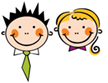 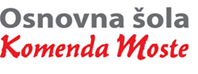 SPOZNAVANJE OKOLJANAPOTKI ZA DELO NA DALJAVO - 3. r25. 5. - 29. 5. 2020 ura: ZDRAVSTVENA VZGOJALetos je bilo v načrtu, da nas v razredu obišče medicinska sestra iz ZD Kamnik. Vendar zaradi nastalih razmer to zdaj ni mogoče. Medicinska sestra je zato za vas pripravila predstavitev o zdravem načinu življenja in nekaj nalog.Natančno si oglej poslano predstavitev, vmes ne pozabi narediti tudi vaj za razgibavanje. 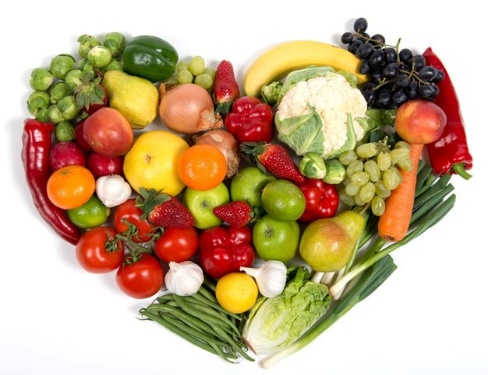 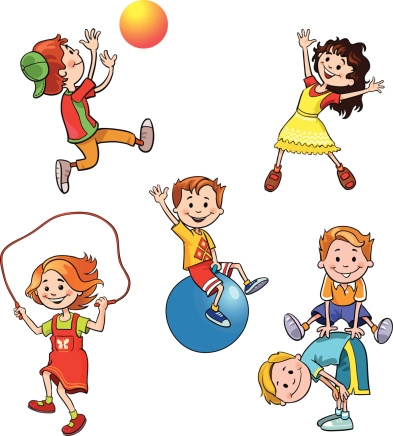  in 3. ura: ZDRAVSTVENA VZGOJAReši poslan delovni list PIRAMIDA, pomagaj si s predstavitvijo. Če nimaš možnosti lista natisniti, zapisuj v zvezek.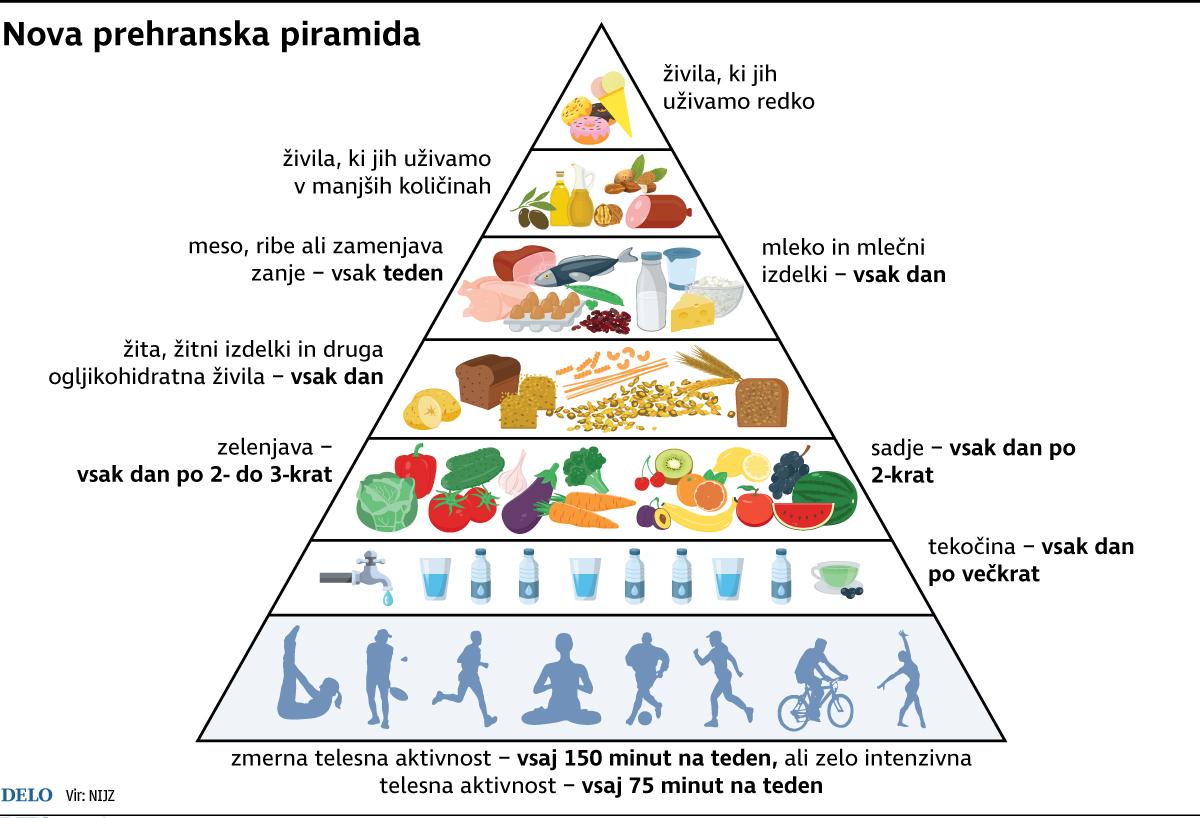 